Athlétic Club de Château-Thierry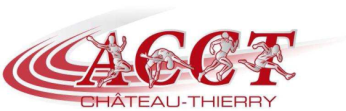 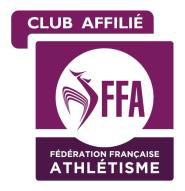 Formulaire d'adhésion adulte  INFORMATIONS ADHERENTSNom et prénom de l’adhérent : ……………………………………………………………………...............…………Date de naissance:        /         /	      Sexe  :   F     		MAdresse : …………………………………………………………………………………................……………………Code Postal : …………………..  Ville : ……………………………....................…………………………………….Email (valide et consulté régulièrement): …………………………………………………@…................………….IMPORTANT : toutes les informations (convocations, engagements, invitations, infos diverses et votre licence) sont adressées par courriers électroniques aux licenciés. L’adresse E.Mail, si elle existe, est donc INDISPENSABLE (écrire lisiblement)Téléphone domicile: …………........………………	 Téléphone portable: …......………………………………. N° de Licence:  ………....……………  Club précédent (si mutation) : .......................................................................Date du certificat médical (validité 3 ans) : ............................Je peux participer à la vie du club en assurant un ou plusieurs déplacements :       OUI         NONJe souhaiterai participer à la vie du club dans l’organisation, encadrement :            OUI         NON   J'autorise  /    je n'autorise pas l'utilisation de  mon image (photos/vidéos) dans le cadre des activités		   concernant l'association.Je déclare avoir pris connaissance du règlement intérieur de l'ACCT accessible sur le site du club  et m’engage à le respecter.Fait à :……………………………………………………................. Le : ……………………………………………      Signature:Faire précéder la signature de la mention « lu et approuvé » Si vous souhaitez une attestation de paiement de la cotisation veuillez cocher la case ci-contre : Pièces à joindre à ce formulaire d'inscription :  Un chèque à l’ordre de : ACCTPour les nouveaux  licencié(e)s  : Copie de pièce d’identité (CNI ou Passeport) et un certificat médical daté de moins de 6 mois (voir note d'information).Pour les athlètes déjà licenciés :   questionnaire de santé à votre nom retourné par la FFA ou Certificat médical de moins de 6 mois (voir note d'information).   Nouveau licencié       Renouvellement       Mutation     N° Licence:  .....................Club d’origine (pour les mutés) ..................................................................     Compétition(*)             Découverte(*)                Encadrement(*)                 Santé Loisir (*)(*) Voir les différentes licences athlé dans la note d'informationsCotisation : .............. Euros La cotisation ne pourra pas être remboursée en cours d’année